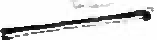 LEI Nº 948/2016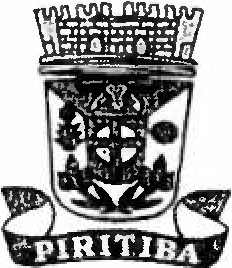 PREFEITURA MUNICIPAL DE PIRITIBAESTADO DA BAHIA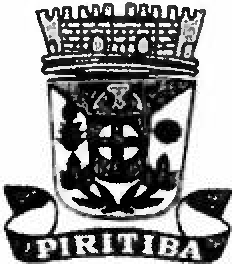 CNPJ: 13.795.786/0001-22Dispõe sobre o Plano de Cargos, Carreiras e Salários dos servidores efetivos da Câmara Municipal de Piritiba e dá outras providências.A Câmara Municipal de Piritiba, Estado da Bahia, faz saber que ela aprova e o Prefeito Municipal sanciona a seguinte Lei:CAPÍTULO IDisposições PreliminaresArt. 1º - O Plano de Cargos, Carreiras e Salários dos servidores efetivos da Câmara Municipal de Piritiba passa a obedecer à estruturação estabelecida nesta Lei e nos anexos que a integram.Art. 2° - O Plano de Cargos, Carreiras e Salários tem por finalidade dotar a Câmara Municipal de Piritiba de um sistema de administração de seus recursos humanos, mais precisamente dos servidores efetivos.Parágrafo Único - O Plano de Cargos, Carreiras e Salários dos servidores efetivos da Câmara Municipal de Piritiba, ao estabelecer os princípios norteados e fundamentais política de recursos humanos, dotada a partir de sua publicação, tem os seguintes objetivos básicos:I ·-·Estabelecera adoção de um sistema de distribuição equitativa em que são considerados os diversos fatores capazes de justificar o maior e menor nível de remuneração salarial. contados a partir desta data, sendo válido o tempo de serviço retroativo para efeito <le remuneração e enquadramento funcional;II -- Permitir a identificação dos cargos, mediante as respectivas descrições, tarefas básicas e pré-requisitos mínimos indispensáveis ao seu plano de desenvolvimento;Ili -· Estabelecer as Classes que poderão ser atingidas pelos servidores, bem como os critérios de progressão;IV -Permitir aplicação sistemática	de mecanismos administrativos de mobilidade horizontal que incentiv.em o desenvolvimento dos servidores;CAPÍTULO IIDOS CARGOS DE PROVIMENTO EFETIVO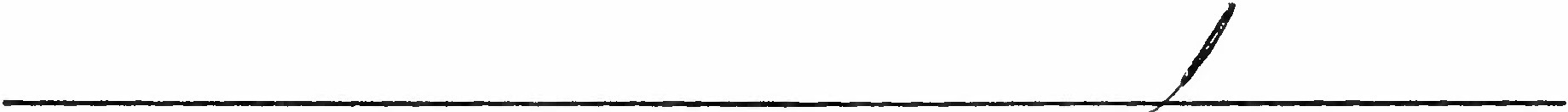 Alameda Sampaio, 06, Centro, Piritiba - Bahia CEP: 44.830-000 - Telefone: {74) 3628 - 2153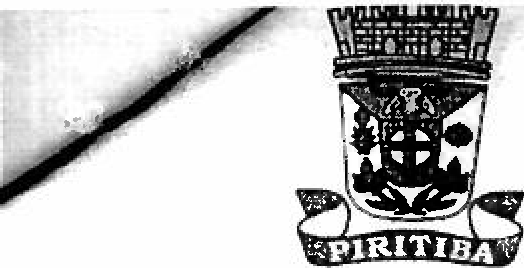 PREFEITURA MUNICIPAL DE PIRITIBA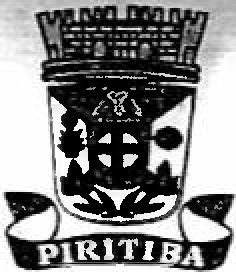 ESTADO DA BAHIACNPJ: 13.795.786/0001-22Art. 3° - Os cargos de provimento efetivo são formados pelos seguintes cargos: Auxiliar Administrativo; Auxiliar de Serviços Gerais, Secretária Executiva e Motorista; conforme discriminação contida no Anexo I desta Lei.Parágrafo Único - Os valores iniciais e respectivas progressões salariais se encontram fixados no Anexo II desta Lei.Art. 4º - As tabelas dos vencimentos básicos de todos os cargos de provimento efetivo passam a contar com 6 (seis) classes de progressão horizontal, conforme o Anexo Ili desta Lei.DA ADMISSÃO E DO QUADRO DE PESSOALArt. 5° - A investidura em cargo público da Câmara Municipal de Piritiba depende de ""'	aprovação,· prévia em recursos  públicos de provas para os servidores dos grupos ocupacior1ais de Manutenção e Administrativo e de provas e títulos, para o grupoocupacional de Técnico, ressalvadas as nomeações para cargos em comissão estabelecidos na Lei Complementar nº 01/2003 deste Município, que define de livre nomeação e exoneração.Art. 6º - Os vencimentos iniciais dos cargos efetivos e dos demais vencimentos e suas respectivas classes obedecerão além das normas legais e constitucionais aplicáveis à espécie, o disposto no Anexo 1.CAPÍTULO IIIDO DESENVOLVIMENTO NA CARREIRASEÇÃO IDisposições GeraisArt. 7° - O desenvolvimento do servidor na carreira dar-se-á por progressão, que é o avanço de uma classe para outra na tabela de vencimento dentro do mesmo cargo, e será por merecimento e tempo de serviço.Art. 8º - Não será concedida progressão ao servidor que tenha atingido o último nível da tabela correspondente á classe/cargo em que se enquadra.SEÇÃO IIDa Progressão FuncionalArt. 9° - A progressão funcional consiste na movimentação do servidor ocupante do cargo efetivo para a classe padrão superior na carreira a que pertença, contadas de um a cinco.Alameda Sampaio, 06, Centro, Piritiba - Bahia CEP: 44.830-000 - Telefone: (74) 3628 - 2153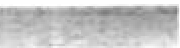 PREFEITURA MUNICIPAL DE PIRITIBA ESTADO DA BAHIA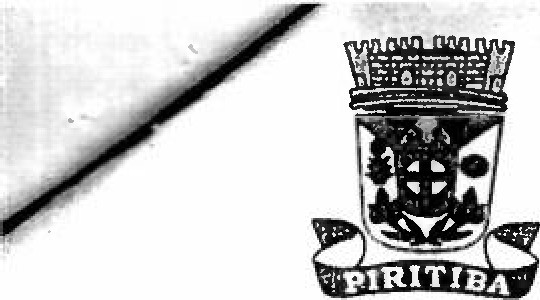 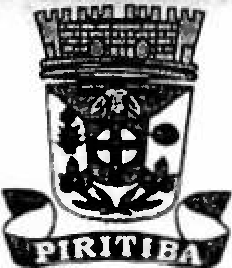 CNPJ: 13.795.786/0001-22§ 1 º - A referida progressão será realizada sucessivamente de uma classe para outra classe, com interstício de 5 (cinco) anos. por antiguidade e merecimento.§ 2° - O salário base inicial (classe 1) será acrescido do percentual de 10% (dez por cento) na progressão para classe 2 (dois) , e para as demais classes será acrescido do percentual 5% (cinco por cento), sucessivamente até atingir a classe 5 (cinco).Art. 1 Oº - O merecimento será aferido pelos seguintes critérios:I - Avaliação periódica favorável;II - Produtividade;Art. 11° A avaliação periódica, de competência do chefe do departamento a que estiver vinculado·o servidor, levará em consideração, dentre outros, a assiduidade, pontualidade,{compromisso com suas atribuições e será realizada anualmente, com valor de zero a dez pontos.Art. 12º - Não será considerado apto a progredir para classe imediatamente superior o servidor que não obtiver nota mínima igual a sete, nas avaliações do quinquênio anterior e/ou tenha sofrido penas disciplinares.Art. 13° - A produtividade será aferido pelo chefe do departamento a que ser estiver vinculado o servidor, considerará os seguintes fatores:l - Competência Profissional;II - Disposição e presteza no atendimento;Ili - Qualidade do Relacionamento;-IV - Disposição para Cooperação;Art. 14º - o resultado das avaliações será obrigatoriamente apresentado ao servidor em entrevista com chefe do respectivo departamento.Parágrafo Único - Julgando-se prejudicado, o servidor poderá recorrer ao Presidente da Câmara no prazo máximo de três dias após a ciência do resultado, apresentando os argumentos para cada fator em que houver discordância.Art. 15° Apesar da periodicidade anual da avaliação formal, cada avaliador deverá acompanhar, rotineiramente, o desempenho de seus subordinados, de maneira a que possa conduzir o processo em suas unidades organizacionais com justiça e consistência, sem tendenciosidade.Parágrafo Único - O desempenho dos servidores a serem avaliados será analisado no dia a dia do trabalho, bem como na sua efetividade capacidade de produzir resultados e noAlameda Sampaio, 06, Centro, Piritiba - Bahia	jCEP: 44.830-000 - Telefone: (74) 3628 - 2153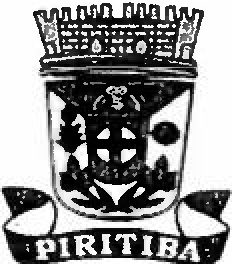 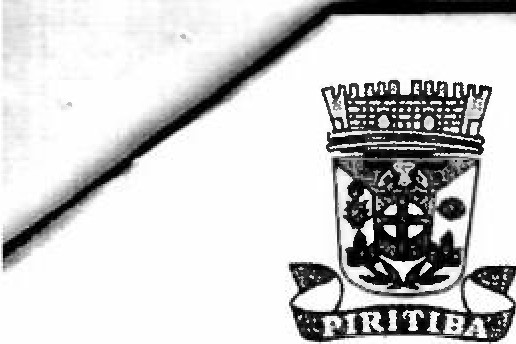 desenvolvimento dos planos de ação individual, garantindo-se respectivo registro dos fatos relevantes ocorridos.DAS DISPOSIÇÕES FINAISA1t. 16º - Compete ao Presidente da Câmara decidir os casos de progressão, ouvida previamente a chefia do respectivo departamento.Art. 17º - A progressão horizontal não prejudica o reajuste anual de salários dos servidores da Câmara Municipal de Piritiba, tampouco a percepção das vantagens do quinquênio, previstas no Estatuto dos Servidores do Município de Piritiba.Art. 18° - Aplicam-se os servidores da Câmara Municipal de Piritiba as disposições do Estatuto  aos  Servidores  do  Município  de  Piritiba,  que  não  forem  contrarias  ás'- ........	determinações da presente Lei.Art. 19º - Aos servidores efetivos da Câmara Municipal de Piritiba poderá, a critério do Chefe do Poder Legislativo e em atendimento às necessidades dos serviços e o superior interesse público, ser concedida gratificação de até 30% (trinta por cento) sobre o vencimento base do cargo, porém limitado este número até três servidores.Art. 20° - O presidente do legislativo terá o prazo de 06 (seis) meses para realização do concurso para preenchimento das vagas, após a publicação do resultado terá o prazo de 03 (três) meses para convocar os aprovados.Parágrafo Único - Até à homologação do resultado e convocação dos aprovados, o Presidente poderá contratar pessoas temporariamente, para atender ás necessidades do Legislativo.Art. 21º - Esta Lei entrará em vigor na data de sua publicação, revogando-se as disposições as disposições em contrario, inclusive a Lei Municipal nº 645/2002.Gabinete do Prefeito, Piritiba - :- 1 , 29 de Abril de 2016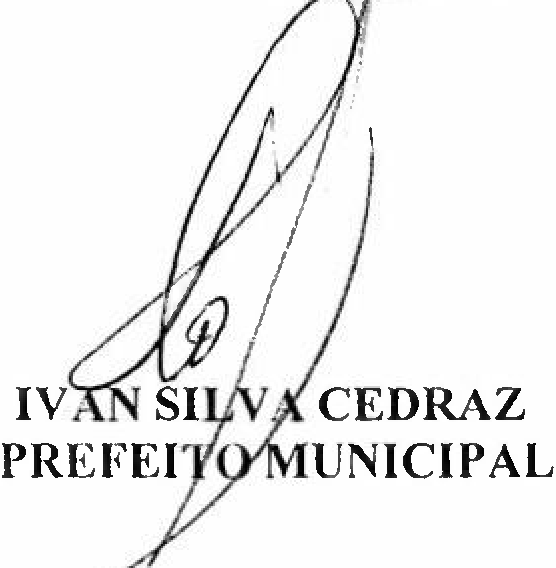 Alameda Sampaio, 06, Centro, Piritiba - Bahia CEP: 44.830-000 - Telefone: (74) 3628 - 2153PREFEITURA MUNICIPAL DE PIRITIBA ESTADO DA BAHIA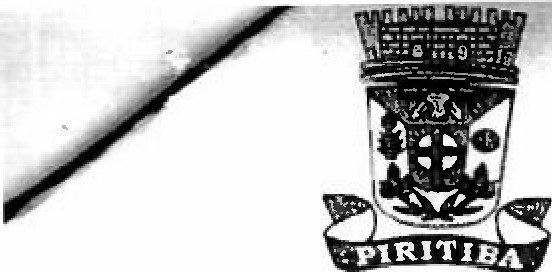 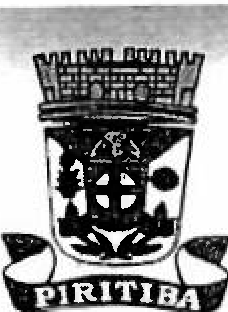 CNPJ: 13.795.786/0001-22ANEXOI  QUANTIDADE DE CARGOS EFETIVOSANEXO II..------·------- - --	--·PROGRE-S-S--Ã-O-HORIZONTAL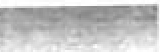 jAlameda Sampaio, 06, Centro, Piritiba - Bahia CEP: 44.830-000 - Telefone: (74) 3628 - 2153	CARGOS	   g_ UANTITATIVO	CARGOS	   g_ UANTITATIVO GRUPO OCUPACIONAL	- -TECNICOSECRETARIA EXECUTIVA1 GRUPO OCUPACIONAL	- -TECNICODIRETOR ADM FINANCEIRO1ADMINISTRATIVOMOTORISTA1MANUTENÇÃOAUXILIAR DE SERVIÇOS GERAIS 	 l 		MANUTENÇAOAUXILIAR DE SERVIÇOS GERAIS 	 l 		MANUTENÇAOAUXILIAR DE SERVIÇOS GERAIS 	 l 		MANUTENÇAO